Just In Time Quick CheckStandard of Learning (SOL) 7.10dSOL 7.10d - Just in Time Quick CheckGraph the line that passes through (-2, 3) and has a y-intercept of 5. Graph at least two additional points that lie on this line.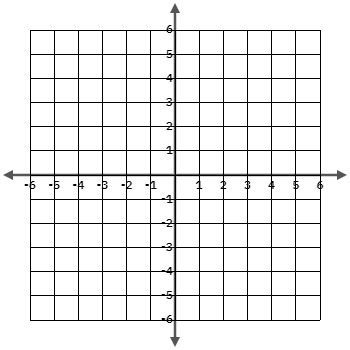 Plot two points that lie on the line represented by this equation, .Graph the line that passes through (-3, -6) and has a y-intercept of -3. Plot two points that lie on this line.Write the equation of the line representing the relationship shown in the graph.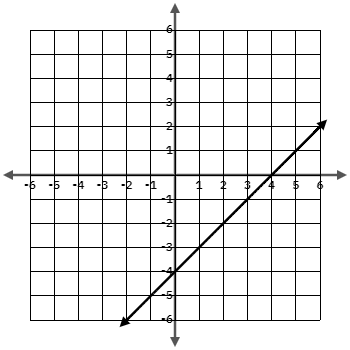 SOL 7.10d - Just in Time Quick Check Teacher NotesCommon Errors/Misconceptions and their Possible IndicationsGraph the line that passes through (-2, 3) and has a y-intercept of 5. . Graph at least two additional that lie on this line.A common mistake is to use the y-intercept value to plot both the x-intercept and y-intercept. This error indicates the student does not understand what the y-intercept or b in the equation represents. A student may need additional practice with additive relationships as well as identifying the y-intercept from a graph and from an equation separately to build understanding. One resource is the VDOE MIP: 7.10cd - Discover y-intercept (b). Plot two points that lie on the line represented by this equation,  .A common error that a student may make is to graph the line y = x + 2. This may indicate that a student is plotting an x-intercept of -2 instead of a y-intercept of -2. A student may benefit from additional practice graphing lines with negative y-intercepts. Another common error is to graph . This may indicate the student is having trouble differentiating between additive and multiplicative relationships. Reference the VDOE Algebra Readiness lesson, Y-Intercept and Additive Relationships, and formative assessement items, SOL 7.10d for additional examples and practice. Graph the line that passes through (-3, -6) and has a y-intercept of -3. Plot two points that lie on this line.A common error a student may make is to graph (-6, -3) and/or plot an x-intercept of -3. Each of these errors may indicate confusion graphing ordered pairs and differentiating between the x- and y-axis.  A student may benefit from additional practice plotting points (reference VDOE MIP 6.8ab - What's the Point?).Write the equation of the line representing the relationship shown in the graph.
A common error a student may make is to use the y-intercept as the slope and write the equation . This indicates that the student may not understand the difference between  and . A student may benefit from additional practice writing equations from additive graphs and verifying with ordered pairs or intercepts (reference the Desmos activity SOL 7.10cd Y-Intercept Investigation). Additional practice could also include creating a table with points from the graph and use the table to write the equation of the graph.Strand: Patterns, Functions, and AlgebraStandard of Learning (SOL) 7.10dThe student will graph a line representing an additive relationship between two quantities given the y-intercept and an ordered pair, or given the equation in the form y = x + b, where b represents the y-intercept.Grade Level Skills:Graph a line representing an additive relationship (y = x + b, b  0) between two quantities, given an ordered pair on the line and the y-intercept (b). The y-intercept (b) is limited to integer values and slope is limited to 1.Graph a line representing an additive relationship between two quantities, given the equation in the form y = x + b, b  0. The y-intercept (b) is limited to integer values and slope is limited to 1.Just in Time Quick Check Just in Time Quick Check Teacher NotesSupporting Resources: VDOE Mathematics Instructional Plans (MIPS)7.10cd - Discover y-intercept (b) (Word) / PDF VersionVDOE Algebra Readiness Formative AssessmentsSOL 7.10d (Word) / PDFVDOE Algebra Readiness Remediation PlansY-Intercept and Additive Relationships (Word) / PDFVDOE Word Wall Cards: Grade 7 (Word) | (PDF)  Additive Relationship: y = x + bAdditive RelationshipGraphing Linear Relationships Desmos ActivitySOL 7.10cd Y-Intercept InvestigationSupporting and Prerequisite SOL: 7.10c, 6.8b, 5.18